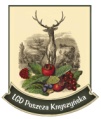 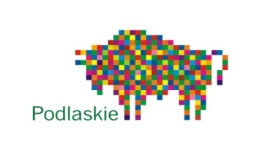 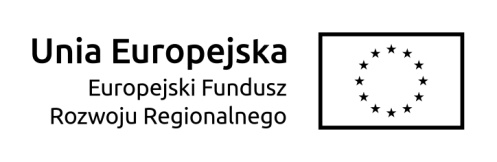 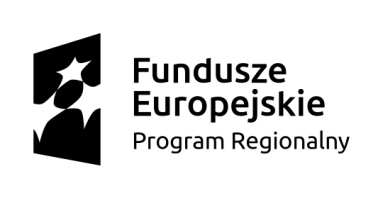 Załącznik nr 6 do Ogłoszenia…………………………………………………..…………………………………………………..…………………………………………………..………………………………………………….                                                         …………………………...Nazwa i adres Wnioskodawcy/Beneficjenta 						Miejscowość i  dataOŚWIADCZENIE O KWALIFIKOWALNOŚCI PODATKU VATW związku z aplikowaniem o przyznanie dofinansowania w ramach Regionalnego Programu Operacyjnego Województwa Podlaskiego na lata 2014-2020 na realizację projektu ............................................................................................................................. (tytuł projektu) oświadczam, że ...................................................................(wnioskodawca/beneficjent)  realizując powyższy projekt nie może odzyskać w żaden sposób poniesionego kosztu podatku VAT. Brak powyższej możliwości odzyskania podatku VAT wynika  z faktu (podstawa prawna i szczegółowe uzasadnienie) ………………………………………………………………………………………………………………………………………………………………………………………………………………………………………………………………………………………………………………………………………………………………………………………………………………………………………………………………………………………………………………………………………………………………………………………………………………………………………………………………………………………………………………………………………………………………………………………………………………………………Jednocześnie zobowiązuje się do zwrotu części lub całości poniesionego podatku VAT,  jeżeli zaistnieją przesłanki umożliwiające jego odzyskanie oraz do udostępniania dokumentacji finansowo-księgowej   umożliwiającej weryfikację kwalifikowalności podatku VAT.Będąc świadomy odpowiedzialności karnej, wynikającej z przepisów  Kodeksu Karnego, dotyczących poświadczania nieprawdy co do okoliczności mającej znaczenie prawne,   oświadczam, że powyższe informacje są prawdziwe, kompletne, rzetelne oraz zostały  przekazane zgodnie z moją najlepszą wiedzą i przy zachowaniu należytej staranności. 					 …………………………              (podpis i pieczątka)